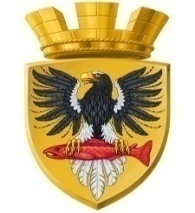 РОССИЙСКАЯ ФЕДЕРАЦИЯ КАМЧАТСКИЙ КРАЙП О С Т А Н О В Л Е Н И Е АДМИНИСТРАЦИИ ЕЛИЗОВСКОГО ГОРОДСКОГО ПОСЕЛЕНИЯот 26.01.2018                                                                                                 №  73-п                  г. ЕлизовоВо исполнение требований Уголовно-исполнительного Кодекса Российской Федерации, в соответствии с Федеральным законом от 06.10.2003 № 131-ФЗ «Об общих принципах организации местного самоуправления в Российской Федерации», Уставом Елизовского городского поселения, уточнением Перечня предприятий, организаций, учрежденийПОСТАНОВЛЯЮ:Внести изменение в постановление администрации Елизовского городского поселения от 22.01.2018 № 48-п «Об определении перечня предприятий, организаций, учреждений, расположенных на территории Елизовского городского поселения, для трудоустройства лиц, не имеющих постоянного места работы (безработных), проживающих в Елизовском городском поселении, в отношении которых имеется вступивший в силу приговор суда о назначении им наказания в виде исправительных работ» изложив приложение в редакции согласно приложению к настоящему постановлению.2. Управлению делами администрации Елизовского городского поселения опубликовать (обнародовать) настоящее постановление в средствах массовой информации и разместить в информационно-телекоммуникационной сети «Интернет» на официальном сайте администрации Елизовского городского поселения.3. Настоящее постановление вступает в силу с момента его официального опубликования (обнародования) и распространяется на правоотношения, возникшие с 01.01.2018 года.4. Контроль за исполнением настоящего постановления  возложить на заместителя Главы администрации Елизовского городского поселения В.А. Масло.ВрИО Главы  администрации Елизовского городского поселения                                                                             Д.Б. ЩипицынПриложение к постановлению администрации Елизовского городского поселения  от 26.01.2018 № 73-п«Приложение к постановлению администрации Елизовского городского поселения  от 22.01.2018 №   48-п                                      ПЕРЕЧЕНЬпредприятий, организаций, учреждений, расположенных на территории Елизовского городского поселения, для трудоустройства лиц, не имеющих постоянного места работы (безработных), проживающих в Елизовском городском поселении, в отношении которых имеется вступивший в силу приговор суда о назначении им наказания в виде исправительных работ». О внесении изменения в постановление администрации Елизовского городского поселения от 22.01.2018 № 48-п «Об определении перечня предприятий, организаций, учреждений, расположенных на территории Елизовского городского поселения, для трудоустройства лиц, не имеющих постоянного места работы (безработных), проживающих в Елизовском городском поселении, в отношении которых имеется вступивший в силу приговор суда о назначении им наказания в виде исправительных работ»№ п/пНаименование предприятия, организации, учрежденияАдрес предприятия, организации, учрежденияФ.И.О. руководителя,№ телефона1.УМП «Спецжилфонд»г. Елизово ул. В.Кручины  д. 26а      Чернышук В.П.тел. 6-12-902.МУП «Елизовское городское хозяйство»г. Елизово ул. Пограничная  д. 1    Цырульников Е.С.тел.7-12-05, 7-13-953.МУП «Елизовское городское хозяйство» 2г. Елизово ул. Пограничная  д. 1    Калинин А.В.тел.  7-13-95, 8-914-996-43-854.МБУ «Благоустройствог. Елизово»г. Елизово ул. Ленина, д.26 Шевчук Р.А.тел. 7-29-375.ООО «Елизово-Камчатка»  г. Елизово ул. В. Кручины д.19а Плюта З.Ю.тел. 8-924-585-01-006.ООО «Город»г. Елизово ул. Вилюйская д.29Фомичев Ю.Е.тел. 6-19-20, 6-18-477.ООО «Жилремстрой»г. Елизово ул. Лесная д.14Коваль В.В.тел. 6-62-53,6-61-048.ООО «Омега»г. Елизово ул. В. Кручины  д.26а Полозкова Г.М.тел. 6-13-919.ООО «Прайд-ЛТД»г. Елизово пер. Тимирязевский, д. 9Константинова Л.О. тел. 6-54-7210.ООО «УК Новый город»г. Елизово ул. 40 лет Октября   д.10 офис 7Фролов К.Н.тел. 8-914-625-53-5811.ООО «Завойко»Елизово ул. Завойко   д.63 кв. 67Вавилов А.В.тел. 8-924-689-88-99 12МАУ «Елизовский городской спортивный физкультурно-оздоровительный центрг. Елизово ул. Спортивная  д. 11Наказнюк И.В. тел. 6-11-42